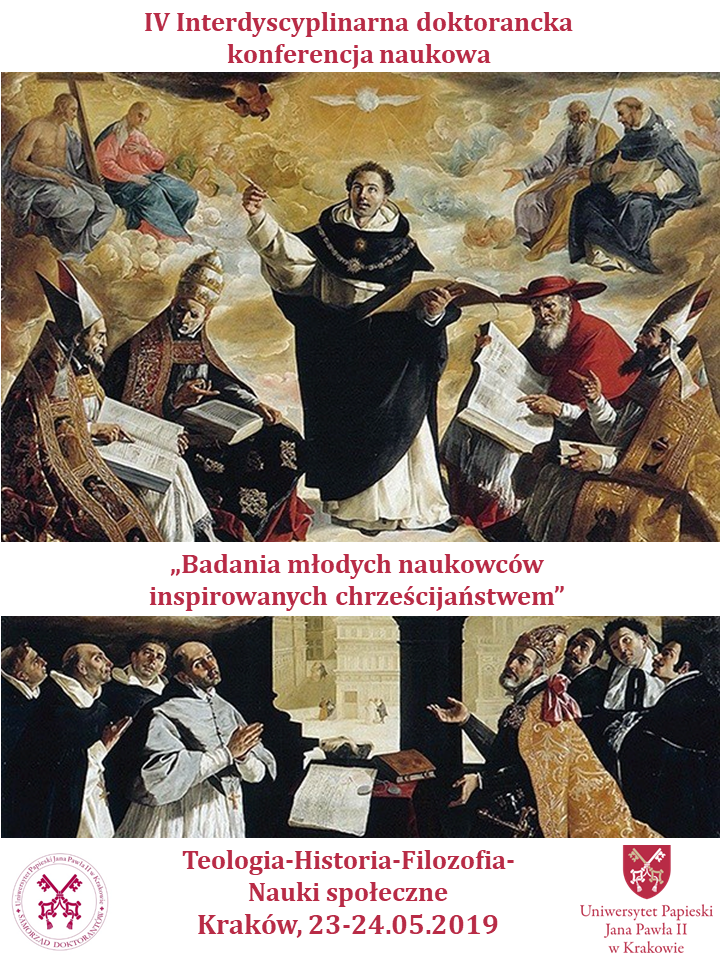 Samorząd Doktorantów Uniwersytetu Papieskiego Jana Pawła II w Krakowiema zaszczyt zaprosić do wygłoszenia referatu na IV interdyscyplinarnej doktoranckiej konferencji naukowej„Badania młodych naukowców inspirowanych chrześcijaństwem”Konferencja odbędzie się w dniach 23–24 maja 2019 r. w Auli budynku Uniwersytetu Papieskiego Jana Pawła II w Krakowie przy ul. Bernardyńskiej 3.Do udziału zaproszeni są doktoranci i młodzi naukowcy specjalizujących się w szeroko rozumianych naukach humanistycznych, ze szczególnym uwzględnieniem:teologii (w tym także: teologii biblijnej, historycznej, semantycznej)historii (w tym także: archeologii, historiografii, archiwistyki)sztuki (w tym także: historii sztuki)filozofii (w tym także: filozofii społecznej, politycznej, etyki, bioetyki, estetyki, antropologii, ekofilozofii)nauk społecznych (w tym także: nauk o rodzinie, socjologii, polityki społecznej)prawa kanonicznego (w tym także: prawa wyznaniowego, konkordatowego)Organizatorzy konferencji pragną stworzyć interdyscyplinarną przestrzeń wymiany myśli i doświadczeń badawczych między przedstawicielami różnych gałęzi nauk humanistycznych. Hasłem kluczowym dla wszystkich tych naukowych refleksji ma być CHRZEŚCIJAŃSTWO, które już od pierwszych wieków swego istnienia było niewyczerpanym źródłem inspiracji dla teologicznych rozważań, badań historycznych, twórczości artystycznej, dociekań filozoficznych,  myśli społecznej czy rozwiązań prawnych. W czasie konferencji młodzi naukowcy będą mieli okazję zaprezentować wyniki swoich badań naukowych związanych w jakimś stopniu z fenomenem chrześcijaństwa – od jego początków aż po czasy współczesne.Języki konferencji: język polski, język angielskiCzas na wygłoszenie referatu: 20 minutRejestracja:  Wszystkich zainteresowanych czynnym udziałem w konferencji prosimy o pobranie formularza zgłoszeniowego ze strony: https://docs.google.com/document/d/1NLrEoUagTpdprngr3uRJyJxMNYMSK6UJIndGP0xTpOA/edit  Wypełniony formularz prosimy wysłać na maila: mlodzinaukowcyupjp2@gmail.com do dnia 10 marca 2019 r. Informacja zwrotna na temat przyjęcia bądź odrzucenia zgłoszenia zostanie przekazana do dnia 24 marca 2019 r. Opłata konferencyjna wynosi 50 zł i obejmuje przerwy kawowe, obiad dla uczestników oraz materiały konferencyjne. Zapraszamy do udziału! 